PROJEKTS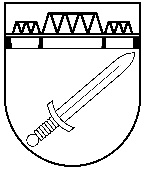 LATVIJAS REPUBLIKASKRUNDAS NOVADA PAŠVALDĪBAReģistrācijas Nr. 90000015912Raiņa iela 11, Skrunda, LV – 3326tālrunis 63331555,  63350452, e-pasts dome@skrunda.lvSAISTOŠIE NOTEIKUMI Skrundā, Skrundas novadā2017.gada 25.maijā									    Nr. 4/2017APSTIPRINĀTIar Skrundas novada Domessēdes lēmumu (prot. Nr. 5, __.§) Par sadzīves notekūdeņu krājrezervuāru izbūves, reģistrācijas, izvešanas un lietošanas kārtību Skrundas novadāIzdoti saskaņā ar likuma“Par pašvaldībām” 43.panta trešo daļu, Ūdenssaimniecības pakalpojumu likuma 6.panta ceturtās daļas 5.punktuI. Vispārīgie jautājumiŠie saistošie noteikumi (turpmāk - noteikumi) nosaka notekūdeņu krājrezervuāru izbūves, reģistrācijas un lietošanas kārtību Skrundas novada administratīvajā teritorijā, un to mērķis ir:novērst grunts un gruntsūdeņu piesārņošanu ar sadzīves notekūdeņiem;nodrošināt notekūdeņu novadīšanu centralizētajā kanalizācijas sistēmā speciāli šim nolūkam ierīkotā pieņemšanas punktā;nodrošināt plānotu (regulāru) notekūdeņu izvešanu un novadīšanu centralizētajā kanalizācijas sistēmā.Noteikumi ir saistoši fiziskām vai juridiskām personām Skrundas novada administratīvajā teritorijā.Noteikumos lietotie termini:Klients – decentralizētās kanalizācijas sistēmas īpašnieks, valdītājs, lietotājs vai apsaimniekotājs vai viņu pilnvarota juridiska vai fiziska persona.Decentralizētās kanalizācijas sistēmas - jebkurš sadzīves notekūdeņu kanalizācijas rezervuārs, kurā uzkrājas neattīrīti notekūdeņi.Lokālās attīrīšanas iekārtas - rūpnieciski vai individuāli ražotas attīrīšanas iekārtas (septiķi, grants filtri, u.c) un kanalizācijas tīkls, kurš nav pievienots centralizētajai kanalizācijas sistēmai.Pieņemšanas punkts - speciāli izbūvēta vieta sadzīves kanalizācijas notekūdeņu izvešanas automašīnu tukšošanai.Sadzīves notekūdeņi - notekūdeņi, kas radušies publiskās un dzīvojamās ēkās un sabiedrisko pakalpojumu sniegšanas vietās dažādu fizioloģisko, higiēnas un sadzīves darbību dēļ.Decentralizēto kanalizācijas pakalpojumu sniedzējs (turpmāk – Izvedējs)  - Skrundas novada sabiedrisko ūdenssaimniecības pakalpojumu sniedzējs vai uzņēmums, kuram ir līgums ar sabiedrisko ūdenssaimniecības pakalpojumu sniedzēju.Apsaimniekotājs - Skrundas novada sabiedrisko ūdenssaimniecības pakalpojumu sniedzējs.Skrundas novada centralizētās kanalizācijas sistēmas Apsaimniekotājs ir SIA “SKRUNDAS KOMUNĀLĀ SAIMNIECĪBA” - uzņēmums, kura īpašumā ir Skrundas pilsētas un pagastu kanalizācijas maģistrālie ielu cauruļvadi, notekūdeņu attīrīšanas iekārtas un kanalizācijas sūkņu stacijas.II. Decentralizētās kanalizācijas sistēmas izbūves un reģistrācijas kārtībaDecentralizētai kanalizācijas sistēmai jābūt izbūvētiem atbilstoši Latvijas Republikā spēkā esošiem būvnormatīviem.Par decentralizētās kanalizācijas sistēmas tehnisko stāvokli ir atbildīgs Klients.Klientam līdz 2017. gada 31.decembrim ir jāreģistrē decentralizētā kanalizācijas sistēma pie Apsaimniekotāja un jānoslēdz līgums ar Izvedēju par notekūdeņu izvešanu un attīrīšanu.Ja vienai decentralizētās kanalizācijas sistēmai pievienotas vairākas individuālas mājas, tad katras mājas īpašnieks vai tiesiskais valdītājs slēdz atsevišķu līgumu.Līdz 2017.gada 31.decembrim esošo lokālo notekūdeņu attīrīšanas iekārtu īpašniekiem jāsaskaņo ar Apsaimniekotāju to atbilstība normatīvajiem aktiem. Ja Apsaimniekotājs secina, ka esošā iekārta ir neatbilstoša, tad Apsaimniekotājs par to informē būvvaldi, kas veic objekta apsekošanu un pēc nepieciešamības uzdod rekonstruēt vai izbūvēt jaunu decentralizētās kanalizācijas sistēmu.Visiem ēku īpašniekiem vai tiesiskajiem valdītājiem, kuru īpašums atrodas ārpus Skrundas pilsētas notekūdeņu aglomerācijas robežām kā arī ārpus Skrundas novada Cieceres, Dzeldas Jaunmuižas, Kušaiņu, Lēnu, Raņķu, Rudbāržu, Rūnaišu, Sieksātes, Smilgu ciemu administratīvajām robežām, kuriem nav decentralizētās kanalizācijas sistēmas, lokālo attīrīšanas iekārtu un kuru ēkas nav iespējams pieslēgt centralizētajai kanalizācijas sistēmai, ir pienākums izbūvēt decentralizētās kanalizācijas sistēmas līdz 2023.gada 31.decembrim. Visiem ēku īpašniekiem vai tiesiskajiem valdītājam, kuru īpašums atrodas  Skrundas pilsētas notekūdeņu aglomerācijas robežās (pielikums Nr. 1) kā arī  Skrundas novada Cieceres, Dzeldas Jaunmuižas, Kušaiņu, Lēnu, Raņķu, Rudbāržu, Rūnaišu, Sieksātes, Smilgu administratīvajās robežās, kuriem nav decentralizētās kanalizācijas sistēmas vai lokālo attīrīšanas iekārtu, decentralizētā kanalizācijas sistēma jāizbūvē, paredzot iespēju pieslēgties centralizētajai kanalizācijas sistēmai.  Decentralizētā kanalizācijas sistēma jāizbūvē līdz 2023.gada 31.decembrim.Vietās, kur ir izbūvēts atzars ar iespēju pieslēgties centralizētajai kanalizācijas sistēmai, pieslēgums jāizbūvē līdz 2019.gada 1.janvārim un jaunu decentralizēto kanalizācijas sistēmu izbūvēšana ir aizliegta. Ja gar ielu, kas pieguļ zemesgabalam, tiek izbūvēts jauns maģistrālais kanalizācijas vads ar atzaru uz īpašumu, ēkas īpašniekam vai tiesiskajam valdītājam ir pienākums 1 (viena) gada laikā no trases izbūves pieslēgties centralizētajai kanalizācijas sistēmai.Sākot ar 2018.gada 1.janvāri jaunizbūvēto decentralizēto kanalizācijas sistēmu izbūve un nodošana ekspluatācijā jāsaskaņo ar Apsaimniekotāju un būvvaldi.Apsaimniekotājs uztur reģistrēto decentralizētās kanalizācijas sistēmu datu bāzi. III. Notekūdeņu kvalitātes prasības krājrezervuārosNotekūdeņu kvalitātei decentralizētājās kanalizācijas sistēmās jāatbilst sadzīves notekūdeņu prasībām, kādas noteiktas Ministru kabineta noteikumos vai citos normatīvajos aktos un kuri nesatur bīstamas ķīmiskas vielas (tas ir, toksiskas, kodīgas, kaitīgas, kairinošas, spēcīgus oksidētājus, viegli uzliesmojošus un sprādzienbīstamas ķīmiskas vielas vai ķīmiskus produktus, piemēram - krāsas, eļļas, taukus, acetonu, minerālmēslus utt.).Izvedējam ir tiesības atteikties izvest kanalizācijas notekūdeņus, ja:tie neatbilst sadzīves notekūdeņu prasībām;tie satur mehāniskus piemaisījumus lielākus par 50 mm, par ko Izvedējam ir tiesības uzlikt par pienākumu klientam iztīrīt decentralizēto kanalizācijas sistēmu no mehāniskajiem piemaisījumiem ar saviem līdzekļiem un paša spēkiem.Decentralizētās kanalizācijas sistēmas izvešanas atteikuma gadījumā Klientam 1 (viena) mēneša laikā ir jāuzrāda Apsaimniekotājam dokuments, kas apliecina tiesisku un normatīviem atbilstošu notekūdeņu kvalitātes prasībām neatbilstošo notekūdeņu utilizāciju.IV Decentralizēto kanalizācijas pakalpojumu sniedzēju reģistrācijaSākot ar 2018.gada 1.janvāri Izvedējiem jānoslēdz līgums ar Apsaimniekotāju par notekūdeņu pieņemšanu.Par decentralizēto kanalizācijas pakalpojumu sniedzēju (Izvedēju) var būt reģistrēts jebkurš komersants , kuram ir:noslēgts līgums ar notekūdeņu attīrīšanas iekārtu apsaimniekotāju SIA “SKRUNDAS KOMUNĀLĀ SAIMNIECĪBA” par decentralizēto kanalizācijas sistēmu šķidro sadzīves atkritumu pieņemšanu,šim nolūkam paredzēts specializēts transporta līdzeklis,Valsts Vides dienesta Liepājas reģionālās vides pārvaldes izsniegta šķidro atkritumu pārvadāšanas atļauja.Ar aktuālo decentralizēto kanalizācijas pakalpojumu sniedzēju reģistru var iepazīties Skrundas novada mājas lapā www.skrunda.lv.V Krājrezervuāru satura izvešanaDecentralizētās kanalizācijas sistēmas satura izvešanu veic Izvedējs.Decentralizēto kanalizācijas sistēmu izved pēc Klienta pieprasījuma, ņemot vērā  decentralizētās kanalizācijas sistēmas tilpumu un ūdens patēriņu, bet ne retāk kā 1 (vienu) reizi gadā.Decentralizētās kanalizācijas sistēmas izvešanas laiks ir jāsaskaņo ar Izvedēju.Notekūdeņus drīkst iepludināt centralizētajā kanalizācijas sistēmā speciāli šim nolūkam ierīkotā pieņemšanas punktā tikai Izvedējs.VI Krājrezervuāru satura izvešanas apmaksas kārtībaPar decentralizētās kanalizācijas sistēmas izvešanu Klienti maksā Izvedējam.Apmaksas apmēru un kārtību nosaka Klienta un Izvedēja savstarpējais līgums.Izvedējs 1 reizi pusgadā līdz sekojošā mēneša 20.datumam Skrundas novada pašvaldībai iesniedz rakstveida atskaiti par katru jaunu ar klientu noslēgto līgumu un par katram klientam izvesto notekūdeņu daudzumu.VII Kontrole un atbildībaPar šo noteikumu pārkāpumiem fiziskajām un juridiskajām personām ir paredzēta atbildība Latvijas Administratīvo pārkāpumu kodeksa 58.pantā par “Vides piesārņošana un piegružošana” noteiktajā kārtībā un apmērā. Noteikumu izpildi kontrolēt un sastādīt administratīvos protokolus savas kompetences robežās ir tiesīgi Skrundas novada pašvaldības policijas darbinieki. Skrundas novada  domespriekšsēdētāja								Loreta RobežniecePASKAIDROJUMA RAKSTSSkrundas novada pašvaldības saistošajiem noteikumiem Nr. 4/2017  „Par sadzīves notekūdeņu krājrezervuāru izbūves, reģistrācijas, izvešanas un lietošanas kārtību Skrundas novadā”Skrundas novada domes priekšsēdētāja                                                                 		 Loreta RobežniecePaskaidrojuma raksta sadaļasNorādāmā informācija1.Projekta nepieciešamības pamatojumsNo 2016.gada 1.janvāra ir spēkā Ūdenssaimniecības pakalpojumu likums, kura mērķis ir veicināt kvalitatīvu un vides prasībām atbilstošu ūdenssaimniecības pakalpojumu pieejamību, lai nodrošinātu pakalpojumu lietotājus ar nepārtrauktiem un drošiem pakalpojumiem, līdzsvarojot vides aizsardzības, dabas resursu ilgtspējīgas izmantošanas un sabiedrības ekonomiskās intereses.Ūdenssaimniecības pakalpojumu likuma 6.pantā noteikta vietējās pašvaldības kompetence. Likuma 6.panta ceturtajā daļā noteikts tas, kādi saistošie noteikumi izdodami pašvaldības domei. Noteikts, ka vietējās pašvaldības dome izdod saistošos noteikumus, kuros paredz decentralizēto kanalizācijas pakalpojumu sniegšanas un uzskaites kārtību.Līdz šim šādi saistošie noteikumi nav izdoti. Nepieciešams tos izdot un noteikt kārtību.2.Īss projekta satura izklāstsSaistošie noteikumi regulēs sadzīves notekūdeņu krājrezervuāru izbūves, reģistrācijas, izvešanas un
lietošanas kārtību Skrundas novadā, iesaistīto personu pienākumus un tiesības.3.Saistošo noteikumu projekta ietekme uz pašvaldības budžetuNav 4.Saistošo noteikumu projekta ietekme uz uzņēmējdarbības vidi pašvaldības teritorijāNav5.Saistošo noteikumu projekta ietekme uz administratīvajām procedūrāmNav6.Informācija par konsultācijām ar privātpersonāmSaistošo noteikumu izstrādes procesā konsultācijas ar sabiedrības pārstāvjiem nav notikušas.Konsultācijas ar pagastu pārvalžu vadītājiem un SIA “SKRUNDAS KOMUNĀLĀ SAIMNIECĪBA” speciālistiem.